Внесен в государственный реестр нормативных правовых актов исполнительных органов государственной власти ХМАО-Югры за № 987 от 15.11.2012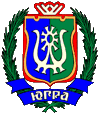 РЕГИОНАЛЬНАЯ СЛУЖБА ПО ТАРИФАМХАНТЫ-МАНСИЙСКОГО АВТОНОМНОГО ОКРУГА-ЮГРЫПРИКАЗ Об установлении одноставочных тарифов на тепловую энергию, поставляемую теплоснабжающими организациями потребителямг. Ханты-Мансийск8 ноября 2012 года								 № 100-нп В соответствии с Федеральным законом от 27 июля 2010 года            № 190-ФЗ «О теплоснабжении», постановлением Правительства Российской Федерации от 26 февраля 2004 года № 109                                                              «О   ценообразовании   в   отношении  электрической  и  тепловой  энергии в  Российской  Федерации»,  приказами  Федеральной  службы  по тарифам от  8 апреля 2005 года № 130-э «Об утверждении Регламента рассмотрения дел    об    установлении    тарифов    и    (или)    их    предельных    уровней на электрическую (тепловую) энергию (мощность) и на услуги, оказываемые на оптовом и розничных рынках электрической (тепловой) энергии (мощности)», от 6 августа 2004 года № 20-э/2 «Об утверждении Методических    указаний    по    расчету    регулируемых   тарифов   и   цен на электрическую (тепловую) энергию на розничном (потребительском) рынке», от 9 октября 2012 года №231-э/4 «Об установлении предельных максимальных уровней тарифов на тепловую энергию, поставляемую теплоснабжающими организациями потребителям, в среднем по субъектам Российской Федерации на 2013 год», постановлением Правительства Ханты-Мансийского автономного округа - Югры  от 14  апреля  2012 года  № 137-п   «О   Региональной   службе    по    тарифам   Ханты-Мансийского      автономного   округа  -  Югры»,   на  основании  обращений теплоснабжающих организаций и протокола правления Региональной службы  по  тарифам  Ханты-Мансийского автономного округа  -  Югры    от 1 ноября 2012 года  №45  п р и к а з ы в а ю:Установить    и    ввести    в    действие с 1 января 2013 года   одноставочные тарифы на тепловую энергию, поставляемую теплоснабжающими организациями потребителям  согласно  приложению к настоящему приказу.2. Признать утратившими силу c 1 января 2013 года: строку 28 таблицы «Одноставочные тарифы на тепловую энергию, отпускаемую в горячей воде для потребителей» приложения 1 к приказу Региональной службы по тарифам Ханты-Мансийского автономного округа – Югры от 14 декабря 2010 года №105-нп  «Об установлении тарифов на тепловую энергию»;решение Региональной службы по тарифам Ханты-Мансийского автономного    округа –    Югры        от      13    марта   2007     года    №11-Э   «Об   установлении тарифа   на   услуги по передаче тепловой энергии по сетям Некоммерческой организации «Товарищество собственников жилья «Факел», город Пыть-Ях»;приказ Региональной службы по тарифам Ханты-Мансийского автономного    округа – Югры       от      9    сентября      2008   года   №72-Э  «Об   установлении тарифа   на   тепловую   энергию   для   потребителей   Казымского линейного производственного   управления    магистральных    газопроводов ООО «Газпром трансгаз Югорск», г. Белоярский».3. Настоящий приказ опубликовать в газете «Новости Югры».Руководитель службы	  А.А. БерезовскийПриложениек приказу Региональной службыпо тарифам Ханты-Мансийского автономного округа - Югрыот  8 ноября 2012 года № 100-нпОдноставочные тарифы на тепловую энергию, поставляемую теплоснабжающими организациями потребителям<*> НДС не облагается в соответствии с главой 26.2 «Упрощенная система налогообложения» Налогового кодекса Российской ФедерацииНаименование организаций, оказывающих услуги по передаче тепловой энергииТарифы на тепловую энергию, отпускаемую в горячей водеТарифы на тепловую энергию, отпускаемую в горячей водеНаименование организаций, оказывающих услуги по передаче тепловой энергиис 1 января 2013 года по 30 июня 2013 годас 1 июля 2013 года по 31 декабря 2013 года1.Общество с ограниченной ответственностью «Няганьгазпереработка»Общество с ограниченной ответственностью «Няганьгазпереработка»Общество с ограниченной ответственностью «Няганьгазпереработка»1.1.Потребители, оплачивающие производство и передачу тепловой энергии на территории муниципального образования городской округ город НяганьПотребители, оплачивающие производство и передачу тепловой энергии на территории муниципального образования городской округ город НяганьПотребители, оплачивающие производство и передачу тепловой энергии на территории муниципального образования городской округ город Няганьодноставочный, руб./Гкал  (без НДС)534,70593,452.Открытое акционерное общество  «Няганские энергетические ресурсы»Открытое акционерное общество  «Няганские энергетические ресурсы»Открытое акционерное общество  «Няганские энергетические ресурсы»2.1.Потребители, оплачивающие производство и передачу тепловой энергии на территории муниципального образования городской округ город НяганьПотребители, оплачивающие производство и передачу тепловой энергии на территории муниципального образования городской округ город НяганьПотребители, оплачивающие производство и передачу тепловой энергии на территории муниципального образования городской округ город Няганьодноставочный, руб./Гкал  (без НДС)1386,281527,762.1.1.Население (тариф указывается с учетом НДС) Население (тариф указывается с учетом НДС) Население (тариф указывается с учетом НДС) одноставочный, руб./Гкал1635,811802,763. Открытое акционерное общество «Югорская Коммунальная Эксплуатирующая Компания  - Белоярский»  Открытое акционерное общество «Югорская Коммунальная Эксплуатирующая Компания  - Белоярский»  Открытое акционерное общество «Югорская Коммунальная Эксплуатирующая Компания  - Белоярский» 3.1.Потребители, оплачивающие производство и передачу тепловой энергии на территории городского поселения Белоярский Белоярского районаПотребители, оплачивающие производство и передачу тепловой энергии на территории городского поселения Белоярский Белоярского районаПотребители, оплачивающие производство и передачу тепловой энергии на территории городского поселения Белоярский Белоярского районаодноставочный, руб./Гкал  (без НДС)1007,291113,503.1.1.Население (тариф указывается с учетом НДС) Население (тариф указывается с учетом НДС) Население (тариф указывается с учетом НДС) одноставочный, руб./Гкал1188,601313,933.2.Потребители, оплачивающие производство и передачу тепловой энергии на территории сельского поселения Верхнеказымский Белоярского районаПотребители, оплачивающие производство и передачу тепловой энергии на территории сельского поселения Верхнеказымский Белоярского районаПотребители, оплачивающие производство и передачу тепловой энергии на территории сельского поселения Верхнеказымский Белоярского районаодноставочный, руб./Гкал  (без НДС)718,56797,943.2.1.Население (тариф указывается с учетом НДС) Население (тариф указывается с учетом НДС) Население (тариф указывается с учетом НДС) одноставочный, руб./Гкал847,90941,573.3.Потребители, оплачивающие производство и передачу тепловой энергии на территории сельского поселения Казым Белоярского районаПотребители, оплачивающие производство и передачу тепловой энергии на территории сельского поселения Казым Белоярского районаПотребители, оплачивающие производство и передачу тепловой энергии на территории сельского поселения Казым Белоярского районаодноставочный, руб./Гкал  (без НДС)1679,911833,393.3.1.Население (тариф указывается с учетом НДС) Население (тариф указывается с учетом НДС) Население (тариф указывается с учетом НДС) одноставочный, руб./Гкал1982,292163,403.4.Потребители, оплачивающие производство и передачу тепловой энергии на территории сельского поселения Полноват Белоярского районаПотребители, оплачивающие производство и передачу тепловой энергии на территории сельского поселения Полноват Белоярского районаПотребители, оплачивающие производство и передачу тепловой энергии на территории сельского поселения Полноват Белоярского районаодноставочный, руб./Гкал  (без НДС)1756,221932,963.4.1.Население (тариф указывается с учетом НДС) Население (тариф указывается с учетом НДС) Население (тариф указывается с учетом НДС) одноставочный, руб./Гкал2072,342280,893.5.Потребители, оплачивающие производство и передачу тепловой энергии на территории села Ванзеват Белоярского районаПотребители, оплачивающие производство и передачу тепловой энергии на территории села Ванзеват Белоярского районаПотребители, оплачивающие производство и передачу тепловой энергии на территории села Ванзеват Белоярского районаодноставочный, руб./Гкал  (без НДС)3568,973826,073.5.1.Население (тариф указывается с учетом НДС)Население (тариф указывается с учетом НДС)Население (тариф указывается с учетом НДС)одноставочный, руб./Гкал4211,384514,764.Общество с ограниченной ответственностью «Газпром трансгаз Югорск» в зоне деятельности филиалов:Общество с ограниченной ответственностью «Газпром трансгаз Югорск» в зоне деятельности филиалов:Общество с ограниченной ответственностью «Газпром трансгаз Югорск» в зоне деятельности филиалов:4.1.Сорумское  линейное производственное управление магистральных газопроводовСорумское  линейное производственное управление магистральных газопроводовСорумское  линейное производственное управление магистральных газопроводов4.1.1.Потребители, оплачивающие производство и передачу тепловой энергии на территории сельского поселения Сорум Белоярского районаПотребители, оплачивающие производство и передачу тепловой энергии на территории сельского поселения Сорум Белоярского районаПотребители, оплачивающие производство и передачу тепловой энергии на территории сельского поселения Сорум Белоярского районаодноставочный, руб./Гкал  (без НДС)535,26591,694.1.1.1.Население (тариф указывается с учетом НДС) Население (тариф указывается с учетом НДС) Население (тариф указывается с учетом НДС) одноставочный, руб./Гкал631,61698,194.2.Верхнеказымское  линейное производственное управление магистральных газопроводовВерхнеказымское  линейное производственное управление магистральных газопроводовВерхнеказымское  линейное производственное управление магистральных газопроводов4.2.1.Потребители, оплачивающие производство и передачу тепловой энергии на территории сельского поселения Верхнеказымский Белоярского районаПотребители, оплачивающие производство и передачу тепловой энергии на территории сельского поселения Верхнеказымский Белоярского районаПотребители, оплачивающие производство и передачу тепловой энергии на территории сельского поселения Верхнеказымский Белоярского районаодноставочный, руб./Гкал  (без НДС)230,54252,254.2.1.1.Население (тариф указывается с учетом НДС) Население (тариф указывается с учетом НДС) Население (тариф указывается с учетом НДС) одноставочный, руб./Гкал272,04297,664.3.Бобровское линейное производственное управление магистральных газопроводовБобровское линейное производственное управление магистральных газопроводовБобровское линейное производственное управление магистральных газопроводов4.3.1.Потребители, оплачивающие производство и передачу тепловой энергии на территории сельского поселения Лыхма Белоярского районаПотребители, оплачивающие производство и передачу тепловой энергии на территории сельского поселения Лыхма Белоярского районаПотребители, оплачивающие производство и передачу тепловой энергии на территории сельского поселения Лыхма Белоярского районаодноставочный, руб./Гкал  (без НДС)228,07252,084.3.1.1.Население (тариф указывается с учетом НДС) Население (тариф указывается с учетом НДС) Население (тариф указывается с учетом НДС) одноставочный, руб./Гкал269,12297,454.4.Казымское линейное производственное управление магистральных газопроводовКазымское линейное производственное управление магистральных газопроводовКазымское линейное производственное управление магистральных газопроводов4.4.1.Потребители, оплачивающие производство и передачу тепловой энергии на территории  сельского поселения Казым Белоярского районаПотребители, оплачивающие производство и передачу тепловой энергии на территории  сельского поселения Казым Белоярского районаПотребители, оплачивающие производство и передачу тепловой энергии на территории  сельского поселения Казым Белоярского районаодноставочный, руб./Гкал  (без НДС)73,0080,924.4.1.1.Население (тариф указывается с учетом НДС) Население (тариф указывается с учетом НДС) Население (тариф указывается с учетом НДС) одноставочный, руб./Гкал86,1495,494.5.Сосновское линейное производственное управление магистральных газопроводовСосновское линейное производственное управление магистральных газопроводовСосновское линейное производственное управление магистральных газопроводов4.5.1.Потребители, оплачивающие производство и передачу тепловой энергии на территории сельского поселения Сосновка Белоярского районаПотребители, оплачивающие производство и передачу тепловой энергии на территории сельского поселения Сосновка Белоярского районаПотребители, оплачивающие производство и передачу тепловой энергии на территории сельского поселения Сосновка Белоярского районаодноставочный, руб./Гкал  (без НДС)181,52200,514.5.1.1.Население (тариф указывается с учетом НДС) Население (тариф указывается с учетом НДС) Население (тариф указывается с учетом НДС) одноставочный, руб./Гкал  214,19236,604.6.Октябрьское линейное производственное управление магистральных газопроводовОктябрьское линейное производственное управление магистральных газопроводовОктябрьское линейное производственное управление магистральных газопроводов4.6.1Потребители, оплачивающие производство и передачу тепловой энергии на территории городского поселения Андра Октябрьского районаПотребители, оплачивающие производство и передачу тепловой энергии на территории городского поселения Андра Октябрьского районаПотребители, оплачивающие производство и передачу тепловой энергии на территории городского поселения Андра Октябрьского районаодноставочный, руб./Гкал  (без НДС)647,28718,014.6.1.1.Население (тариф указывается с учетом НДС) Население (тариф указывается с учетом НДС) Население (тариф указывается с учетом НДС) одноставочный, руб./Гкал763,79847,254.7.Таежное линейное производственное управление магистральных газопроводовТаежное линейное производственное управление магистральных газопроводовТаежное линейное производственное управление магистральных газопроводов4.7.1.Потребители, оплачивающие производство и передачу тепловой энергии на территории сельского поселения Унъюган Октябрьского районаПотребители, оплачивающие производство и передачу тепловой энергии на территории сельского поселения Унъюган Октябрьского районаПотребители, оплачивающие производство и передачу тепловой энергии на территории сельского поселения Унъюган Октябрьского районаодноставочный, руб./Гкал  (без НДС)636,81706,634.7.1.1.Население (тариф указывается с учетом НДС)Население (тариф указывается с учетом НДС)Население (тариф указывается с учетом НДС)одноставочный, руб./Гкал751,44833,824.8.Перегребненское линейное производственное управление магистральных газопроводовПерегребненское линейное производственное управление магистральных газопроводовПерегребненское линейное производственное управление магистральных газопроводов4.8.1.Потребители, оплачивающие производство и передачу тепловой энергии на территории сельского поселения Перегребное Октябрьского районаПотребители, оплачивающие производство и передачу тепловой энергии на территории сельского поселения Перегребное Октябрьского районаПотребители, оплачивающие производство и передачу тепловой энергии на территории сельского поселения Перегребное Октябрьского районаодноставочный, руб./Гкал  (без НДС)637,27706,684.8.1.1.Население (тариф указывается с учетом НДС) Население (тариф указывается с учетом НДС) Население (тариф указывается с учетом НДС) одноставочный, руб./Гкал751,98833,884.9.Пунгинское линейное производственное управление магистральных газопроводовПунгинское линейное производственное управление магистральных газопроводовПунгинское линейное производственное управление магистральных газопроводов4.9.1.Потребители, оплачивающие производство тепловой энергии (получающие тепловую энергию на коллекторах производителей) на территории сельского поселения Светлый Березовского районаПотребители, оплачивающие производство тепловой энергии (получающие тепловую энергию на коллекторах производителей) на территории сельского поселения Светлый Березовского районаПотребители, оплачивающие производство тепловой энергии (получающие тепловую энергию на коллекторах производителей) на территории сельского поселения Светлый Березовского районаодноставочный, руб./Гкал  (без НДС)667,97739,884.10.Сосьвинское линейное производственное управление магистральных газопроводовСосьвинское линейное производственное управление магистральных газопроводовСосьвинское линейное производственное управление магистральных газопроводов4.10.1.Потребители, оплачивающие производство и передачу тепловой энергии на территории поселка Хулимсунт  Березовского районаПотребители, оплачивающие производство и передачу тепловой энергии на территории поселка Хулимсунт  Березовского районаПотребители, оплачивающие производство и передачу тепловой энергии на территории поселка Хулимсунт  Березовского районаодноставочный, руб./Гкал  (без НДС)227,40227,404.10.1.1.Население (тариф указывается с учетом НДС)Население (тариф указывается с учетом НДС)Население (тариф указывается с учетом НДС)одноставочный, руб./Гкал268,33268,334.11.Уральское линейное производственное управление магистральных газопроводовУральское линейное производственное управление магистральных газопроводовУральское линейное производственное управление магистральных газопроводов4.11.1.Потребители, оплачивающие производство и передачу тепловой энергии на территории сельского поселения Приполярный  Березовского районаПотребители, оплачивающие производство и передачу тепловой энергии на территории сельского поселения Приполярный  Березовского районаПотребители, оплачивающие производство и передачу тепловой энергии на территории сельского поселения Приполярный  Березовского районаодноставочный, руб./Гкал  (без НДС)323,80359,084.11.1.1.Население (тариф указывается с учетом НДС)Население (тариф указывается с учетом НДС)Население (тариф указывается с учетом НДС)одноставочный, руб./Гкал382,08423,714.12.Комсомольское линейное производственное управление магистральных газопроводовКомсомольское линейное производственное управление магистральных газопроводовКомсомольское линейное производственное управление магистральных газопроводов4.12.1.Потребители, оплачивающие производство и передачу тепловой энергии на территории города ЮгорскПотребители, оплачивающие производство и передачу тепловой энергии на территории города ЮгорскПотребители, оплачивающие производство и передачу тепловой энергии на территории города Югорскодноставочный, руб./Гкал  (без НДС)238,60264,404.13.Югорское ремонтно-наладочное управлениеЮгорское ремонтно-наладочное управлениеЮгорское ремонтно-наладочное управление4.13.1.Потребители, оплачивающие производство и передачу тепловой энергии на территории города ЮгорскПотребители, оплачивающие производство и передачу тепловой энергии на территории города ЮгорскПотребители, оплачивающие производство и передачу тепловой энергии на территории города Югорскодноставочный, руб./Гкал  (без НДС)1223,111223,115.Открытое акционерное общество «Аэропорт Белоярский»Открытое акционерное общество «Аэропорт Белоярский»Открытое акционерное общество «Аэропорт Белоярский»5.1.Потребители, оплачивающие производство и передачу тепловой энергии на территории городского поселения Белоярский Белоярского районаПотребители, оплачивающие производство и передачу тепловой энергии на территории городского поселения Белоярский Белоярского районаПотребители, оплачивающие производство и передачу тепловой энергии на территории городского поселения Белоярский Белоярского районаодноставочный, руб./Гкал  (без НДС)1545,351691,656. Лянторское городское муниципальное унитарное предприятие «Управление тепловодоснабжения и водоотведения»Лянторское городское муниципальное унитарное предприятие «Управление тепловодоснабжения и водоотведения»Лянторское городское муниципальное унитарное предприятие «Управление тепловодоснабжения и водоотведения»6.1.Потребители, оплачивающие производство и передачу тепловой энергии на территории городского поселения Лянтор Сургутского районаПотребители, оплачивающие производство и передачу тепловой энергии на территории городского поселения Лянтор Сургутского районаПотребители, оплачивающие производство и передачу тепловой энергии на территории городского поселения Лянтор Сургутского районаодноставочный, руб./Гкал  (без НДС)1391,581530,736.1.2.Население (тариф указывается с учетом НДС) Население (тариф указывается с учетом НДС) Население (тариф указывается с учетом НДС) одноставочный, руб./Гкал1642,061806,267.Муниципальное унитарное предприятие «Федоровское жилищно-коммунальное хозяйство»Муниципальное унитарное предприятие «Федоровское жилищно-коммунальное хозяйство»Муниципальное унитарное предприятие «Федоровское жилищно-коммунальное хозяйство»7.1.Потребители, оплачивающие производство и передачу тепловой энергии на территории городского поселения Федоровский Сургутского районаПотребители, оплачивающие производство и передачу тепловой энергии на территории городского поселения Федоровский Сургутского районаПотребители, оплачивающие производство и передачу тепловой энергии на территории городского поселения Федоровский Сургутского районаодноставочный, руб./Гкал  (без НДС)1076,141194,287.1.1.Население (тариф указывается с учетом НДС) Население (тариф указывается с учетом НДС) Население (тариф указывается с учетом НДС) одноставочный, руб./Гкал1269,851409,258.Общество с ограниченной ответственностью «Сургутмебель»Общество с ограниченной ответственностью «Сургутмебель»Общество с ограниченной ответственностью «Сургутмебель»8.1.Потребители, оплачивающие производство и передачу тепловой энергии на территории городского поселения Барсово Сургутского районаПотребители, оплачивающие производство и передачу тепловой энергии на территории городского поселения Барсово Сургутского районаПотребители, оплачивающие производство и передачу тепловой энергии на территории городского поселения Барсово Сургутского районаодноставочный, руб./Гкал  (без НДС)1041,001152,638.2.Потребители, оплачивающие производство и передачу тепловой энергии на территории городского поселения Белый Яр Сургутского районаПотребители, оплачивающие производство и передачу тепловой энергии на территории городского поселения Белый Яр Сургутского районаПотребители, оплачивающие производство и передачу тепловой энергии на территории городского поселения Белый Яр Сургутского районаодноставочный, руб./Гкал  (без НДС)1280,001280,009.Муниципальное унитарное предприятие «Территориально объединенное управление тепловодоснабжения и водоотведения №1» муниципального образования Сургутский районМуниципальное унитарное предприятие «Территориально объединенное управление тепловодоснабжения и водоотведения №1» муниципального образования Сургутский районМуниципальное унитарное предприятие «Территориально объединенное управление тепловодоснабжения и водоотведения №1» муниципального образования Сургутский район9.1.Потребители, оплачивающие производство и передачу тепловой энергии на территории городских поселений Белый Яр, Барсово, сельских поселений Солнечный, Локосово, Русскинская, Сытомино, Лямина, Тундрино, Угут, Ульт-Ягун Сургутского районаПотребители, оплачивающие производство и передачу тепловой энергии на территории городских поселений Белый Яр, Барсово, сельских поселений Солнечный, Локосово, Русскинская, Сытомино, Лямина, Тундрино, Угут, Ульт-Ягун Сургутского районаПотребители, оплачивающие производство и передачу тепловой энергии на территории городских поселений Белый Яр, Барсово, сельских поселений Солнечный, Локосово, Русскинская, Сытомино, Лямина, Тундрино, Угут, Ульт-Ягун Сургутского районаодноставочный, руб./Гкал  (без НДС)1621,641799,279.1.1.Население (тариф указывается с учетом НДС) Население (тариф указывается с учетом НДС) Население (тариф указывается с учетом НДС) одноставочный, руб./Гкал1913,542123,1410.Открытое акционерное общество «Сургутнефтегаз»Открытое акционерное общество «Сургутнефтегаз»Открытое акционерное общество «Сургутнефтегаз»10.1.Потребители, оплачивающие производство и передачу тепловой энергии на территории Сургутского района и города СургутПотребители, оплачивающие производство и передачу тепловой энергии на территории Сургутского района и города СургутПотребители, оплачивающие производство и передачу тепловой энергии на территории Сургутского района и города Сургутодноставочный, руб./Гкал  (без НДС)1342,001489,1511.Муниципальное унитарное предприятие «Управление тепловодоснабжения и водоотведения «Сибиряк» муниципального образования сельское поселение НижнесортымскийМуниципальное унитарное предприятие «Управление тепловодоснабжения и водоотведения «Сибиряк» муниципального образования сельское поселение НижнесортымскийМуниципальное унитарное предприятие «Управление тепловодоснабжения и водоотведения «Сибиряк» муниципального образования сельское поселение Нижнесортымский11.1.Потребители, оплачивающие производство и передачу тепловой энергии на территории сельского поселения Нижнесортымский Сургутского районаПотребители, оплачивающие производство и передачу тепловой энергии на территории сельского поселения Нижнесортымский Сургутского районаПотребители, оплачивающие производство и передачу тепловой энергии на территории сельского поселения Нижнесортымский Сургутского районаодноставочный, руб./Гкал  (без НДС)1446,211604,1511.1.1.Население (тариф указывается с учетом НДС) Население (тариф указывается с учетом НДС) Население (тариф указывается с учетом НДС) одноставочный, руб./Гкал1706,531892,9012.Муниципальное предприятие жилищно-коммунального хозяйства муниципального образования сельское поселение КарымкарыМуниципальное предприятие жилищно-коммунального хозяйства муниципального образования сельское поселение КарымкарыМуниципальное предприятие жилищно-коммунального хозяйства муниципального образования сельское поселение Карымкары12.1.Потребители, оплачивающие производство и передачу тепловой энергии на территории сельского поселения Карымкары Октябрьского районаПотребители, оплачивающие производство и передачу тепловой энергии на территории сельского поселения Карымкары Октябрьского районаПотребители, оплачивающие производство и передачу тепловой энергии на территории сельского поселения Карымкары Октябрьского районаодноставочный, руб./Гкал  (без НДС)5937,806468,7112.1.1.Население (тариф указывается с учетом НДС) Население (тариф указывается с учетом НДС) Население (тариф указывается с учетом НДС) одноставочный, руб./Гкал7006,607633,0813.Открытое акционерное общество «Специализированное управление подводно-технических работ №10»Открытое акционерное общество «Специализированное управление подводно-технических работ №10»Открытое акционерное общество «Специализированное управление подводно-технических работ №10»13.1.Потребители, оплачивающие производство и передачу тепловой энергии на территории городского поселения Приобье Октябрьского районаПотребители, оплачивающие производство и передачу тепловой энергии на территории городского поселения Приобье Октябрьского районаПотребители, оплачивающие производство и передачу тепловой энергии на территории городского поселения Приобье Октябрьского районаодноставочный, руб./Гкал  (без НДС)974,981080,8613.1.1.Население (тариф указывается с учетом НДС) Население (тариф указывается с учетом НДС) Население (тариф указывается с учетом НДС) одноставочный, руб./Гкал1150,481275,4114.Муниципальное предприятие «Эксплуатационная генерирующая компания» муниципального образования городское поселение ПриобьеМуниципальное предприятие «Эксплуатационная генерирующая компания» муниципального образования городское поселение ПриобьеМуниципальное предприятие «Эксплуатационная генерирующая компания» муниципального образования городское поселение Приобье14.1.Потребители, оплачивающие производство и передачу тепловой энергии на территории городского поселения Приобье Октябрьского районаПотребители, оплачивающие производство и передачу тепловой энергии на территории городского поселения Приобье Октябрьского районаПотребители, оплачивающие производство и передачу тепловой энергии на территории городского поселения Приобье Октябрьского районаодноставочный, руб./Гкал  (без НДС)2264,852508,9314.1.1.Население (тариф указывается с учетом НДС) Население (тариф указывается с учетом НДС) Население (тариф указывается с учетом НДС) одноставочный, руб./Гкал2672,522960,5415.Октябрьское муниципальное предприятие жилищно-коммунального хозяйства муниципального образования Октябрьский районОктябрьское муниципальное предприятие жилищно-коммунального хозяйства муниципального образования Октябрьский районОктябрьское муниципальное предприятие жилищно-коммунального хозяйства муниципального образования Октябрьский район15.1.Потребители, оплачивающие производство и передачу тепловой энергии на территории  села Большой Камень, поселка Кормужиханка Октябрьского районаПотребители, оплачивающие производство и передачу тепловой энергии на территории  села Большой Камень, поселка Кормужиханка Октябрьского районаПотребители, оплачивающие производство и передачу тепловой энергии на территории  села Большой Камень, поселка Кормужиханка Октябрьского районаодноставочный, руб./Гкал  (без НДС)7593,128428,3115.2.Потребители, оплачивающие производство и передачу тепловой энергии на территории  поселка городского типа Октябрьское Октябрьского районаПотребители, оплачивающие производство и передачу тепловой энергии на территории  поселка городского типа Октябрьское Октябрьского районаПотребители, оплачивающие производство и передачу тепловой энергии на территории  поселка городского типа Октябрьское Октябрьского районаодноставочный, руб./Гкал  (без НДС)1918,931918,9315.2.1.Население (тариф указывается с учетом НДС) Население (тариф указывается с учетом НДС) Население (тариф указывается с учетом НДС) одноставочный, руб./Гкал2264,342264,3416.Шеркальское муниципальное предприятие жилищно-коммунального хозяйства муниципального образования Октябрьский районШеркальское муниципальное предприятие жилищно-коммунального хозяйства муниципального образования Октябрьский районШеркальское муниципальное предприятие жилищно-коммунального хозяйства муниципального образования Октябрьский район16.1.Потребители, оплачивающие производство и передачу тепловой энергии на территории сельского поселения Шеркалы Октябрьского районаПотребители, оплачивающие производство и передачу тепловой энергии на территории сельского поселения Шеркалы Октябрьского районаПотребители, оплачивающие производство и передачу тепловой энергии на территории сельского поселения Шеркалы Октябрьского районаодноставочный, руб./Гкал  (без НДС)3301,003600,0517.Малоатлымское  муниципальное предприятие жилищно-коммунального хозяйства муниципального образования сельское поселение Малый АтлымМалоатлымское  муниципальное предприятие жилищно-коммунального хозяйства муниципального образования сельское поселение Малый АтлымМалоатлымское  муниципальное предприятие жилищно-коммунального хозяйства муниципального образования сельское поселение Малый Атлым17.1.Потребители, оплачивающие производство и передачу тепловой энергии на территории сельского поселения Малый Атлым Октябрьского района (котельные на дизельном топливе)Потребители, оплачивающие производство и передачу тепловой энергии на территории сельского поселения Малый Атлым Октябрьского района (котельные на дизельном топливе)Потребители, оплачивающие производство и передачу тепловой энергии на территории сельского поселения Малый Атлым Октябрьского района (котельные на дизельном топливе)одноставочный, руб./Гкал  (без НДС)7379,807841,2917.1.1.Население (тариф указывается с учетом НДС) Население (тариф указывается с учетом НДС) Население (тариф указывается с учетом НДС) одноставочный, руб./Гкал  8708,169252,7217.2.Потребители, оплачивающие производство и передачу тепловой энергии на территории сельского поселения Малый Атлым Октябрьского района (котельные на угле)Потребители, оплачивающие производство и передачу тепловой энергии на территории сельского поселения Малый Атлым Октябрьского района (котельные на угле)Потребители, оплачивающие производство и передачу тепловой энергии на территории сельского поселения Малый Атлым Октябрьского района (котельные на угле)одноставочный, руб./Гкал  (без НДС)4400,334743,1118.Общество с ограниченной ответственностью «Многопрофильное производственное объединение «Талинка»Общество с ограниченной ответственностью «Многопрофильное производственное объединение «Талинка»Общество с ограниченной ответственностью «Многопрофильное производственное объединение «Талинка»18.1.Потребители, оплачивающие производство и передачу тепловой энергии на территории городского поселения Талинка Октябрьского районаПотребители, оплачивающие производство и передачу тепловой энергии на территории городского поселения Талинка Октябрьского районаПотребители, оплачивающие производство и передачу тепловой энергии на территории городского поселения Талинка Октябрьского районаодноставочный, руб./Гкал  <*>1330,261392,6918.1.1.Население Население Население одноставочный, руб./Гкал <*>1330,261392,6919.Саранпаульское Муниципальное унитарное предприятие жилищно-коммунального хозяйстваСаранпаульское Муниципальное унитарное предприятие жилищно-коммунального хозяйстваСаранпаульское Муниципальное унитарное предприятие жилищно-коммунального хозяйства19.1.Потребители, оплачивающие производство и передачу тепловой энергии на территории села Саранпауль Березовского районаПотребители, оплачивающие производство и передачу тепловой энергии на территории села Саранпауль Березовского районаПотребители, оплачивающие производство и передачу тепловой энергии на территории села Саранпауль Березовского районаодноставочный, руб./Гкал  (без НДС)2308,902556,5619.1.1.Население (тариф указывается с учетом НДС)Население (тариф указывается с учетом НДС)Население (тариф указывается с учетом НДС)одноставочный, руб./Гкал2724,503016,7419.2.Потребители, оплачивающие производство и передачу тепловой энергии на территории поселка Сосьва Березовского районаПотребители, оплачивающие производство и передачу тепловой энергии на территории поселка Сосьва Березовского районаПотребители, оплачивающие производство и передачу тепловой энергии на территории поселка Сосьва Березовского районаодноставочный, руб./Гкал  (без НДС)4107,334559,3219.2.1.Население (тариф указывается с учетом НДС)Население (тариф указывается с учетом НДС)Население (тариф указывается с учетом НДС)одноставочный, руб./Гкал4846,655380,0020.Муниципальное унитарное предприятие жилищно-коммунального хозяйства городского поселения БерезовоМуниципальное унитарное предприятие жилищно-коммунального хозяйства городского поселения БерезовоМуниципальное унитарное предприятие жилищно-коммунального хозяйства городского поселения Березово20.1.Потребители, оплачивающие производство и передачу тепловой энергии на территории поселка городского типа Березово Березовского районаПотребители, оплачивающие производство и передачу тепловой энергии на территории поселка городского типа Березово Березовского районаПотребители, оплачивающие производство и передачу тепловой энергии на территории поселка городского типа Березово Березовского районаодноставочный, руб./Гкал  (без НДС)1285,111326,7620.1.1.Население (тариф указывается с учетом НДС)Население (тариф указывается с учетом НДС)Население (тариф указывается с учетом НДС)одноставочный, руб./Гкал1516,431565,5820.2.Потребители, оплачивающие производство и передачу тепловой энергии на территории села Теги Березовского районаПотребители, оплачивающие производство и передачу тепловой энергии на территории села Теги Березовского районаПотребители, оплачивающие производство и передачу тепловой энергии на территории села Теги Березовского районаодноставочный, руб./Гкал  (без НДС)4002,774439,5820.2.1.Население (тариф указывается с учетом НДС)Население (тариф указывается с учетом НДС)Население (тариф указывается с учетом НДС)одноставочный, руб./Гкал4723,275238,7021.Общество с ограниченной ответственностью «Светловское коммунально-эксплуатационное управление»Общество с ограниченной ответственностью «Светловское коммунально-эксплуатационное управление»Общество с ограниченной ответственностью «Светловское коммунально-эксплуатационное управление»21.1.Потребители, оплачивающие производство и передачу тепловой энергии на территории сельского поселения Светлый Березовского районаПотребители, оплачивающие производство и передачу тепловой энергии на территории сельского поселения Светлый Березовского районаПотребители, оплачивающие производство и передачу тепловой энергии на территории сельского поселения Светлый Березовского районаодноставочный, руб./Гкал  (без НДС)785,41822,6621.1.1.Население (тариф указывается с учетом НДС)Население (тариф указывается с учетом НДС)Население (тариф указывается с учетом НДС)одноставочный, руб./Гкал926,78970,7422.Муниципальное унитарное предприятие «Березовонефтепродукт» муниципального образования «Березовский район»Муниципальное унитарное предприятие «Березовонефтепродукт» муниципального образования «Березовский район»Муниципальное унитарное предприятие «Березовонефтепродукт» муниципального образования «Березовский район»22.1.Потребители, оплачивающие производство и передачу тепловой энергии на территории села Няксимволь Березовского районаПотребители, оплачивающие производство и передачу тепловой энергии на территории села Няксимволь Березовского районаПотребители, оплачивающие производство и передачу тепловой энергии на территории села Няксимволь Березовского районаодноставочный, руб./Гкал  (без НДС)3739,004145,5023.Открытое акционерное общество «Ремонтно-эксплуатационное управление» в зоне деятельности филиала «Екатеринбургский»Открытое акционерное общество «Ремонтно-эксплуатационное управление» в зоне деятельности филиала «Екатеринбургский»Открытое акционерное общество «Ремонтно-эксплуатационное управление» в зоне деятельности филиала «Екатеринбургский»23.1.Потребители, оплачивающие производство и передачу тепловой энергии на территории города ЮгорскПотребители, оплачивающие производство и передачу тепловой энергии на территории города ЮгорскПотребители, оплачивающие производство и передачу тепловой энергии на территории города Югорскодноставочный, руб./Гкал  (без НДС)5419,235419,2324.Открытое акционерное общество «Южно-Балыкский газоперерабатывающий комплекс»Открытое акционерное общество «Южно-Балыкский газоперерабатывающий комплекс»Открытое акционерное общество «Южно-Балыкский газоперерабатывающий комплекс»24.1.Потребители, оплачивающие производство и передачу тепловой энергии на территории города Пыть-ЯхПотребители, оплачивающие производство и передачу тепловой энергии на территории города Пыть-ЯхПотребители, оплачивающие производство и передачу тепловой энергии на территории города Пыть-Яходноставочный, руб./Гкал  (без НДС)626,65651,0224.1.1.Население (тариф указывается с учетом НДС)Население (тариф указывается с учетом НДС)Население (тариф указывается с учетом НДС)одноставочный, руб./Гкал739,45768,2025.Муниципальное унитарное предприятие «Управление городского хозяйства» муниципального образования города Пыть-ЯхМуниципальное унитарное предприятие «Управление городского хозяйства» муниципального образования города Пыть-ЯхМуниципальное унитарное предприятие «Управление городского хозяйства» муниципального образования города Пыть-Ях25.1.Потребители, оплачивающие производство и передачу тепловой энергии на территории города Пыть-ЯхПотребители, оплачивающие производство и передачу тепловой энергии на территории города Пыть-ЯхПотребители, оплачивающие производство и передачу тепловой энергии на территории города Пыть-Яходноставочный, руб./Гкал  (без НДС)1239,461373,3125.1.1.Население (тариф указывается с учетом НДС)Население (тариф указывается с учетом НДС)Население (тариф указывается с учетом НДС)одноставочный, руб./Гкал1462,561620,5126.Некоммерческая организация «Товарищество собственников жилья «Факел»Некоммерческая организация «Товарищество собственников жилья «Факел»Некоммерческая организация «Товарищество собственников жилья «Факел»26.1.Потребители, оплачивающие производство и передачу тепловой энергии на территории города Пыть-ЯхПотребители, оплачивающие производство и передачу тепловой энергии на территории города Пыть-ЯхПотребители, оплачивающие производство и передачу тепловой энергии на территории города Пыть-Яходноставочный, руб./Гкал  <*>862,02913,9526.1.1.Население Население Население одноставочный, руб./Гкал <*>862,02913,95